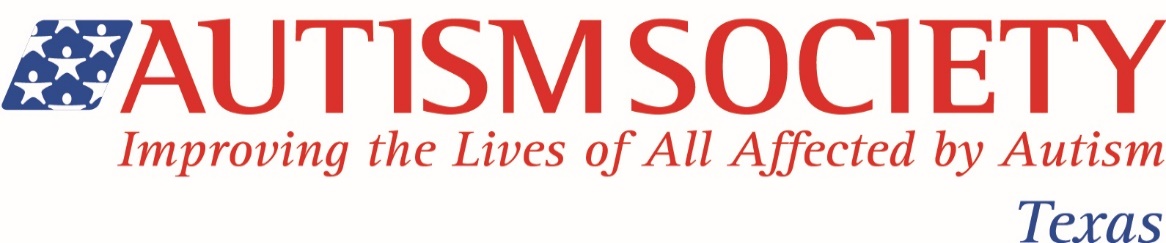 Autism Walk in the ParkOctober 7, 2017Cuellar Park5626 San Fernando StreetSan Antonio, Texas 7823710:00am-1:00pmAUTISM SOCIETY OF TEXASThe Autism Society of Texas is one of 106 affiliates of the Autism Society of America, the nation’s leading grassroots autism organization. In 2015, we celebrated our 25th Anniversary! The Autism Society improves the lives of all affected by autism through information and referral services, support, recreation, education, and advocacy.With the increase in prevalence of autism, the requests for help from our organization have also increased dramatically. The Autism Society responds to hundreds of inquiries from all over Texas each year about diagnosis, treatment, biomedical interventions, educational options, and local resources. We plan to use the proceeds from the Autism Walk in the Park to increase our capacity for disseminating information throughout the community. The Autism Society of Texas is a 501 (c) (3) nonprofit organization. Donations are tax-deductible to the fullest extent of the law.AUTISM WALK IN THE PARKThe year 2017 will mark the 2nd Autism Society of Texas Walk in the Park. Our event will take place on October 7, 2017 at the beautiful Cuellar Park, in San Antonio, Texas.  This event celebrates acceptance, awareness and understanding. There will be fun family activities available for those unable to walk long distances.  We expect over 600 friends, family members, and volunteers. All proceeds raised during the event stay locally to directly help our families here in Texas.SPONSORSHIP/DONATION BENEFITS & INFORMATIONYour generous gift would be used to offset costs for the event. By helping us cover some of the walk’s expenses, you’ll help us direct most of the participants’ fees toward our mission. A $25 donation provides funding for a support group for one month, a $50 donation covers a scholarship for one adult to attend an informal 6-8 week educational course, and a $100 donation covers the cost for families to attend courses to learn critical skills related to autism that are not covered by insurance. Sponsor Contact Name: ________________________________Company Name: ______________________________________Address: ____________________________________________City, State, Zip Code: __________________________________Email address: ________________________________________Phone number: ________________________________________Please check sponsorship level of choice: All funds raised at the event will be used locally and thank you for supporting our mission of improving the lives of all affected by autism. ___ Title Sponsor $5,000 (Commemorative Plaque, Monthly Newsletter and Social Media Advertisement, free vendor opportunity at Annual Holiday Party)___ Gold Sponsor $3,000 (Commemorative Plaque, Social Media Advertisement, Free vendor opportunity at Annual Holiday Party)___ Silver Sponsor $1,500 (Commemorative Plaque, Social Media Advertisement, Free vendor opportunity at Annual Holiday Party)___ Bronze Sponsor $500 (Social Media Advertisement)___ Other Amount/In Kind donation $____________ (Recognition is dependent on value of donation)*All sponsors will receive vendor table, logo with clickable link on event page, and onsite recognition Advertisement will start immediately upon receipt of donation.  Invoice will be provided with Tax ID number.Mail check to: Autism Society of Texas300 E. Highland Mall Blvd, Suite 205 Austin, TX 78752**Please indicate “San Antonio Walk in the Park” on memo line and email Lisa that check has been mailed.    lisa@texasautismsociety.orghttps://autismwalkinthepark.greatfeats.com/Official NameAutism Society of TexasChapter EIN #74-2353470Executive DirectorSuzanne Potts – Cell: 619-994-1871Chapter Address300 E. Highland Mall Dr. Suite 205, Austin, TX 78752San Antonio NameAutism Society of Texas-San AntonioMain Number512-479-4199Web Addresswww.texasautismsociety.orgWalk Event CoordinatorLisa Owens, Lisa@texasautismsociety.org210-268-3331